МІНІСТЕРСТВО ОСВІТИ І НАУКИ УКРАЇНИ«ПРИКАРПАТСЬКИЙ НАЦІОНАЛЬНИЙ УНІВЕРСИТЕТ ІМЕНІ ВАСИЛЯ СТЕФАНИКА»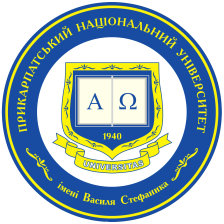 Інститут післядипломної освіти та довузівської підготовкиКафедра професійної освіти та інноваційних технологійСИЛАБУС НАВЧАЛЬНОЇ ДИСЦИПЛІНИОрганізація індивідуального навчання з системними порушеннями мовленняОсвітня програма Спеціальна освіта                                    Спеціалізація Логопедія Спеціальність 016 Спеціальна освіта                                    Галузь знань 01 Освіта / Педагогіка                                                               Затверджено на засіданні кафедриПротокол № 1 від “27” серпня 2020 р.м. Івано-Франківськ – 2020Силабус – це документ, в якому роз’яснюється взаємна відповідальність викладача і студента. В ньому представляються процедури, політики, зміст курсу, а також календар його виконання. В силабусі мають бути озвучені вимірювані цілі, які викладач ставить перед своєю дисципліною.Студент має зрозуміти, чого він/вона зможе навчитися, чим саме може бути корисним цей курс. Силабус окреслює концептуальний перехід від «здобування знань» і «одержання практичних навичок» до компетентностей, що їх може засвоїти студент, вивчаючи цей курс. Силабус включає в себе анотацію курсу, мету (компетентності), перелік тем, матеріали для читання, правила стосовно зарахування пропущених занять. На відміну від робочого тематичного плану і навчально-методичного комплексу дисципліни, силабус створюється для студента.Форма силабусу розглянута на засіданні НМР університету Протокол № ____ від «__» __________ 202_ р.Форма силабусу Затверджена Вченою радою університету Протокол № ____ від «__» __________ 202_ р.Розробник силабусу: Яцишин Надія Ярославівна–асистент кафедрипрофесійної освіти та інноваційних технологійЗМІСТ1. Загальна інформація2. Опис дисципліни3. Структура курсу (зразок)4. Система оцінювання курсу5. Оцінювання відповідно до графіку навчального процесу (зразок)6. Ресурсне забезпечення7. Контактна інформація8. Політика навчальної дисципліни1. Загальна інформація2. Опис дисципліни3. Структура курсу4. Система оцінювання курсу5. Оцінювання відповідно до графіку навчального процесу (зразок)Примітка: не рекомендується на один тиждень планувати кілька форм контролю.6. Ресурсне забезпечення7. Контактна інформація8. Політика навчальної дисципліни                          Викладач       Яцишин Н.Я.        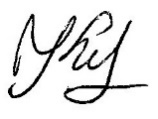 Назва дисципліниОрганізація індивідуального навчання з системними порушеннями мовленняОсвітня програма Спеціальна освітаСпеціалізація (за наявності)ЛогопедіяСпеціальність016 Спеціальна освітаГалузь знань01 Освіта/ПедагогікаОсвітній рівень бакалаврСтатус дисциплінинормативнаКурс / семестр2 курс, I семестрРозподіл за видами занять тагодинами навчання (якщо передбачені інші види, додати)Лекції –  24/8 год.Практичні заняття – 30/10 год.Семінарські –  14/8 год.Самостійна робота –  120/154 год.Мова викладанняукраїнськаПосилання на сайт дистанційного навчанняhttps://d-learn.pnu.edu.uaМета та цілі курсу (в межах мети на цілей ОП)Мета дисципліни – формування професійної компетентності щодо організації і проведення індивідуального навчання учнів початкової школи, вивчення адміністративної документації з метою забезпечення необхідних умов для здобуття загальної середньої освіти або задоволення інших загальноосвітніх потреб особистості з урахуванням її індивідуальних особливостей, та обдарувань, стану здоров'я, зокрема осіб з системними порушеннями мовлення.Завдання – аналіз психологічних та педагогічних основ організації індивідуальної навчальної діяльності молодших школярів з системними порушеннями мовлення;ознайомлення зі змістом та напрямами індивідуальної навчальної діяльності у школярів з системними порушеннями мовлення;розробка методів, прийомів та засобів індивідуального навчання учнів з системними порушеннями мовлення.Загальні компетентностіЗК-1. Здатність реалізувати свої права і обов’язки як члена суспільства, усвідомлювати  цінності  громадянського  (вільного  демократичного) суспільства та необхідність його сталого розвитку, верховенства права, прав і свобод людини і громадянина в Україні.ЗК-3. Здатність до абстрактного мислення, аналізу та синтезу.ЗК-4. Здатність застосовувати знання у практичних ситуаціях.ЗК-7. Здатність вчитися і оволодівати сучасними знаннями.ЗК-12.Здатність навчатись і оволодівати іноваційними методичними підходами, сучасними системами, методиками, технологіями навчання, розвитку і виховання дітей з системними порушеннями мовлення.Спеціальні (фахові, предметні) компетентностіСК-2. Здатність до аналізу вітчизняного та зарубіжного досвіду становлення і розвитку спеціальної та інклюзивної освіти.СК-3.  Здатність застосовувати  психолого-педагогічні,  дефектологічні, медико-біологічні, лінгвістичні знання у сфері професійної діяльності.СК-4. Здатність планувати та організовувати освітньо-корекційну роботу з урахуванням структури та особливостей порушення (інтелекту, мовлення, слуху, зору, опорно-рухових функцій тощо), актуального стану та потенційних можливостей осіб із особливими освітніми потребами.СК-7.  Здатність  дотримуватися  вимог  до  організації  корекційно-розвивального освітнього середовища.СК-8. Готовність до діагностико-консультативної діяльності.СК-9. Здатність застосовувати теоретичні, емпіричні методи психолого-педагогічного дослідження, статистичні методи обробки отриманої інформації, визначати достовірність результатів дослідження.СК-13.  Здатність  будувати  гармонійні  відносини  з  особами  з психофізичними порушеннями, їхніми сім’ями та учасниками спільнот без упередженого ставлення до їх індивідуальних потреб.СК-16. Здатність до особистісного та професійного самовдосконалення, навчання та саморозвитку.ФК-2. Здатність до застосування психолого педагогічних, корекційно-методичних та фахових знань; вміння добирати і систематизувати діагностичний, корекційно-педагогічний матеріал, здатність застосовувати відповідні методи, прийоми, форми, засоби реабілітації і корекційного навчання та виховання.Програмні результати навчання (мають співпадати з матрицею ОП)РН1. Знати сучасні теоретичні основи спеціальної освіти відповідно до спеціалізації, застосовувати методи теоретичного та експериментального дослідження у професійній діяльності, релевантні статистичні методи обробки отриманої інформації, узагальнювати результати дослідження.РН3.  Розуміти  закономірності  та  особливості  розвитку  і функціонування, обмеження життєдіяльності у контексті професійних завдань.РН4. Застосовувати для розв’язування складних задач спеціальної освіти сучасні методи діагностики психофізичного розвитку дітей, критично оцінювати достовірність одержаних результатів оцінювання, визначати на основі їх інтерпретації особливі освітні потреби дітей та рекомендації щодо створення найоптимальніших умов для здобуття освіти.РН6. Планувати освітньо-корекційну роботу на основі результатів психолого-педагогічної діагностики осіб з особливими освітніми потребами з врахуванням їхніх вікових та індивідуально-типологічних відмінностей.РН10. Здійснювати спостереження за дітьми з психофізичними порушеннями (інтелекту, мовлення, зору, слуху, опорно-рухових функцій тощо), реалізовувати корекційно-педагогічну роботу з урахуванням їхніх психофізичних, вікових особливостей, індивідуальних освітніх потреб, можливостей та здібностей.РН14.  Реалізовувати  психолого-педагогічний  супровід  дітей  з особливими освітніми потребами в умовах індивідуального навчання у ролі вчителя-дефектолога, асистента вихователя закладу дошкільної освіти, асистента вчителя закладу загальної середньої освіти тощо.РН17. Мати навички самостійного навчання та пошуку необхідної інформації.№№ТемаРезультати навчанняРезультати навчанняЗавданняЗавданняЗМІСТОВИЙ МОДУЛЬ 1. Теоретичні основи організації індивідуального навчання учнів ЗМІСТОВИЙ МОДУЛЬ 1. Теоретичні основи організації індивідуального навчання учнів ЗМІСТОВИЙ МОДУЛЬ 1. Теоретичні основи організації індивідуального навчання учнів ЗМІСТОВИЙ МОДУЛЬ 1. Теоретичні основи організації індивідуального навчання учнів ЗМІСТОВИЙ МОДУЛЬ 1. Теоретичні основи організації індивідуального навчання учнів ЗМІСТОВИЙ МОДУЛЬ 1. Теоретичні основи організації індивідуального навчання учнів ЗМІСТОВИЙ МОДУЛЬ 1. Теоретичні основи організації індивідуального навчання учнів 11Тема 1.  Становлення проблеми індивідуального навчання учнів1.Історія походження індивідуального навчання учнів. 2.Вирішення проблеми індивідуалізації ідиференціації  навчання  за  часів  Я.А.Коменського,  К.Д.Ушинського.  Розвиток  проблеми індивідуалізації і диференціації в навчанні у ХХ столітті. 3.Індивідуальне навчання учнів на сучасному етапі. 1.Історія походження індивідуального навчання учнів. 2.Вирішення проблеми індивідуалізації ідиференціації  навчання  за  часів  Я.А.Коменського,  К.Д.Ушинського.  Розвиток  проблеми індивідуалізації і диференціації в навчанні у ХХ столітті. 3.Індивідуальне навчання учнів на сучасному етапі. Опрацювати відповідні наукові і  адміністративно- указові джерелаОпрацювати відповідні наукові і  адміністративно- указові джерела22Тема 2. Індивідуальне навчання в школі як сучасна технологія професійно-педагогічноїпідготовки вчителя1.Сучасний стан реалізації принципу індивідуального підходу під час навчання та виховання учнів.2.Врахування індивідуальних властивостей особистості в навчально-виховному процесі. 3.Розмежування термінів «індивідуальність», «індивідуалізація» та «індивідуальний підхід». 4.Індивідуалізація навчанняяк педагогічний принцип побудови системи відносин учня з учителем.1.Сучасний стан реалізації принципу індивідуального підходу під час навчання та виховання учнів.2.Врахування індивідуальних властивостей особистості в навчально-виховному процесі. 3.Розмежування термінів «індивідуальність», «індивідуалізація» та «індивідуальний підхід». 4.Індивідуалізація навчанняяк педагогічний принцип побудови системи відносин учня з учителем.Опрацювати відповідні наукові і  адміністративно- указові джерелаОпрацювати відповідні наукові і  адміністративно- указові джерела33Тема 3.  Сучасні проблеми та перспективи індивідуалізації та індивідуального підходу упсихолого-педагогічній науці1.Сутність принципу індивідуального підходу у навчанні та вихованні школярів із системними порушеннями мовлення.2.Напрямки реалізації принципу індивідуального підходу. Шляхи здійснення індивідуального підходу у навчанні учнів. 3.Роль диференціації в системі індивідуального навчання учнів. 4.Індивідуальний підхід до школярів із системними порушеннями мовлення. 5.Організація  індивідуального підходу до школярів із системними порушеннями мовлення.1.Сутність принципу індивідуального підходу у навчанні та вихованні школярів із системними порушеннями мовлення.2.Напрямки реалізації принципу індивідуального підходу. Шляхи здійснення індивідуального підходу у навчанні учнів. 3.Роль диференціації в системі індивідуального навчання учнів. 4.Індивідуальний підхід до школярів із системними порушеннями мовлення. 5.Організація  індивідуального підходу до школярів із системними порушеннями мовлення.Опрацювати відповідні наукові і  адміністративно- указові джерелаОпрацювати відповідні наукові і  адміністративно- указові джерела44Тема  4.  Нормативно-правова  база  організації  індивідуального  навчання  узагальноосвітньому навчальному закладі1.Основні нормативні документи забезпечення індивідуального навчання школярів із системними порушеннями мовлення.у загальноосвітніх навчальних закладах. 2.Зміст положення МОН України про організацію індивідуального навчання учнів.2.Алгоритми роботи навчального закладу щодо організації індивідуального навчання учнів із системними порушеннями мовлення.. 1.Основні нормативні документи забезпечення індивідуального навчання школярів із системними порушеннями мовлення.у загальноосвітніх навчальних закладах. 2.Зміст положення МОН України про організацію індивідуального навчання учнів.2.Алгоритми роботи навчального закладу щодо організації індивідуального навчання учнів із системними порушеннями мовлення.. Опрацювати відповідні наукові і  адміністративно- указові джерелаОпрацювати відповідні наукові і  адміністративно- указові джерелаЗМІСТОВИЙ МОДУЛЬ 2Методика організації індивідуального навчання учнів із системними порушенняями мовлення.ЗМІСТОВИЙ МОДУЛЬ 2Методика організації індивідуального навчання учнів із системними порушенняями мовлення.ЗМІСТОВИЙ МОДУЛЬ 2Методика організації індивідуального навчання учнів із системними порушенняями мовлення.ЗМІСТОВИЙ МОДУЛЬ 2Методика організації індивідуального навчання учнів із системними порушенняями мовлення.ЗМІСТОВИЙ МОДУЛЬ 2Методика організації індивідуального навчання учнів із системними порушенняями мовлення.ЗМІСТОВИЙ МОДУЛЬ 2Методика організації індивідуального навчання учнів із системними порушенняями мовлення.ЗМІСТОВИЙ МОДУЛЬ 2Методика організації індивідуального навчання учнів із системними порушенняями мовлення.1Тема 5. Врахування психологічних особливостей школярів із системними порушеннями мовлення у процесі організаціїіндивідуального навчанняТема 5. Врахування психологічних особливостей школярів із системними порушеннями мовлення у процесі організаціїіндивідуального навчанняТема 5. Врахування психологічних особливостей школярів із системними порушеннями мовлення у процесі організаціїіндивідуального навчання1.Індивідуальні властивості нервової системи, темперамент, інтереси, здібності, особливостімислення, уяви, пам’яті, емоцій, вольових дій, життєвий досвід, активність, темп роботи, швидкість засвоєння навичок.2.Типи темпераменту дітей та їх характерні особливості. 3.Індивідуальний підхід до дітей з різним типом темпераменту: сангвінік (сильний, врівноважений, рухливий), флегматик(сильний, врівноважений, інертний), меланхолік (слабкий, гальмівний), холерик ( сильний, легкозбудливий).1.Індивідуальні властивості нервової системи, темперамент, інтереси, здібності, особливостімислення, уяви, пам’яті, емоцій, вольових дій, життєвий досвід, активність, темп роботи, швидкість засвоєння навичок.2.Типи темпераменту дітей та їх характерні особливості. 3.Індивідуальний підхід до дітей з різним типом темпераменту: сангвінік (сильний, врівноважений, рухливий), флегматик(сильний, врівноважений, інертний), меланхолік (слабкий, гальмівний), холерик ( сильний, легкозбудливий).Опрацювати відповідні наукові і  адміністративно- указові джерела2Тема 6. Мета, завдання, зміст індивідуального навчання учнів з особливими освітнімипотребами у початковій школіТема 6. Мета, завдання, зміст індивідуального навчання учнів з особливими освітнімипотребами у початковій школіТема 6. Мета, завдання, зміст індивідуального навчання учнів з особливими освітнімипотребами у початковій школі1.Методичні основи забезпечення індивідуального навчання в початковій школі. 2.Особливості змісту навчання дітей з особливими освітніми потребами, зокрема, з системним порушення мовлення.1.Методичні основи забезпечення індивідуального навчання в початковій школі. 2.Особливості змісту навчання дітей з особливими освітніми потребами, зокрема, з системним порушення мовлення.Опрацювати відповідні наукові і  адміністративно- указові джерела3Тема 7. Форми, методи та засоби організації індивідуального навчання учнів початковоїшколиТема 7. Форми, методи та засоби організації індивідуального навчання учнів початковоїшколиТема 7. Форми, методи та засоби організації індивідуального навчання учнів початковоїшколи1.Форми організації індивідуального навчання учнів, що відносяться до різних категорій: індивідуальне навчання в домашніх умовах; у спеціальній школі; навчання у школі-інтернаті; навчання у навчально-реабілітаційному центрі; навчання у спеціальному класі при загальноосвітній школі; екстернатна форма навчання.2.Класифікація методів, які використовуються в процесі індивідуального навчання учнів.3.Варіювання форм і засобів під час індивідуального навчально-виховного процесу з учнями із системним порушення мовлення.1.Форми організації індивідуального навчання учнів, що відносяться до різних категорій: індивідуальне навчання в домашніх умовах; у спеціальній школі; навчання у школі-інтернаті; навчання у навчально-реабілітаційному центрі; навчання у спеціальному класі при загальноосвітній школі; екстернатна форма навчання.2.Класифікація методів, які використовуються в процесі індивідуального навчання учнів.3.Варіювання форм і засобів під час індивідуального навчально-виховного процесу з учнями із системним порушення мовлення.Опрацювати відповідні наукові і  адміністративно- указові джерела4Тема 8. Методичні рекомендації щодо здійснення індивідуального навчання дітей зособливими освітніми потребамиТема 8. Методичні рекомендації щодо здійснення індивідуального навчання дітей зособливими освітніми потребамиТема 8. Методичні рекомендації щодо здійснення індивідуального навчання дітей зособливими освітніми потребами1.Облаштування навчального куточка для індивідуального навчання. 2.Створення команди фахівців, які вивчають психофізичні особливості учня та дають певні рекомендації (учитель, лікар, логопед, психолог, інструктор ЛФК,). 3.Розробка індивідуального плану навчання й виховання конкретної дитини відповідно до програми певного класу. Емоційне насичення занять. Оснащення індивідуального заняття, що стимулює естетичний розвиток.1.Облаштування навчального куточка для індивідуального навчання. 2.Створення команди фахівців, які вивчають психофізичні особливості учня та дають певні рекомендації (учитель, лікар, логопед, психолог, інструктор ЛФК,). 3.Розробка індивідуального плану навчання й виховання конкретної дитини відповідно до програми певного класу. Емоційне насичення занять. Оснащення індивідуального заняття, що стимулює естетичний розвиток.Опрацювати відповідні наукові і  адміністративно- указові джерелаНакопичування балів під час вивчення дисципліниНакопичування балів під час вивчення дисципліниВиди навчальної роботиМаксимальна кількість балівТести30Консультації (практичні заняття)30 Лабораторна робота10Самостійна робота30Максимальна кількість балів100Види навчальної роботиНавчальні тижніНавчальні тижніНавчальні тижніНавчальні тижніНавчальні тижніНавчальні тижніНавчальні тижніНавчальні тижніНавчальні тижніНавчальні тижніНавчальні тижніНавчальні тижніНавчальні тижніНавчальні тижніНавчальні тижніНавчальні тижніНавчальні тижніРазомВиди навчальної роботи1234567891011121314151617РазомТести3030Консультації10101030Семінарські 5510Самостійна р-та10101030Всього за тиж-нь5101010105101030100Матеріально-технічне забезпеченняМультимедіа, лабораторії, комп’ютери та іншеРекомендована літератураБазова1. Гаврилюк О.О. Основи психології та педагогіки / О.О.Гаврилюк / – Хмельницький: ХНУ, 2004. – 218 с.2. Заперченко Н. Індивідуальний підхід до навчання молодших школярів на уроках математики / Заперченко Н. // Поч. шк. – 2007. – №5. – С. 10 – 12.3. Лозова В.І. Теоретичні основи виховання і навчання: Навчальний посібник / В.І. Лозова, Г.В. Троцко / – Харків: „ОВС”, 2002. – 400 с.4. Положення № 732 – Положення про індивідуальну форму навчання в загальноосвітніх навчальних закладах, затверджене наказом Міносвіти від 20.12.2002 р. № 732.5.Проскура О. В. Дитина. Програма навчання і виховання дітей дошкільного віку від двох до семи років / О. В. Проскура, Л. П. Кочина, В. У. Кузьменко, Н. В. Кудикіна. – К. : Київськ. ун-т імені Бориса Грінченка. – 2012. – С. 94-99, 162-165, 239-243, 399-406.6.Рібцун Ю. В. Професійний довідник учителя-логопеда дошкільного навчального закладу [текст] / Ю. В. Рібцун. – Х. : Вид. група „Основа”, 2013. – 239 [1] с. – (Серія „Професійний довідник”).7.Соботович Є.Ф. Критерії оцінювання мовленнєвого розвитку дитини (у його лексичній ланці) на різних вікових етапах. Нормативні показники мовленнєвого розвитку (у його граматичній ланці) дитини дошкільного віку // Дефектологія. – 2003. – №2. – С. 2 – 11.8.Толмачів Т.С. Ефективність системи диференціації у початковому навчанні / Толмачів Т.С. // Початкова. школа – 2006. – №11. – С. 25–29.9.Трофименко Л.І. Корекційне навчання з розвитку мовлення дітей старшого дошкільного віку із загальним недорозвитком мовлення: програмно-методичний комплекс/ Трофименко Л.І.-К; Нац.акад.пед.наукУкр. Інст спец.пед..,2012Допоміжна1. Галузяк В.М. Педагогіка / В.М. Галузяк, М.І. Сметанський, В.І. Шахов – Вінниця: ДП“Державна картографічна фабрика”, 2006. – 400 с.2. Гравіт В.О. Особливості впровадження дистанційного навчання в системі неперервноїпрофесійної освіти [Текст] / В.О.Гравіт, С.В.Антощук // Педагогіка і психологія. - 2003. - №1. - С. 75-80.3. Залевський О.Л. Нариси вікової психології: Молодший школяр / О.Л. Залевський / – К.: МАУП, 2005. – 96 с.4. Кондрашова Л.В. Педагогіка в запитаннях і відповідях / Л.В. Кондрашова, О.А. Пермяков, Н.І. Зеленкова, Г.Ю. Лаврешина / – К.: Знання, 2006. – 252 с.5.Нильсен Д. 1001 совет родителям по воспитанию детей / Д. Нильсен, Л. Лотт, С. Гленн; Пер. с англ. И. Кочнева. – СПб. : Питер, 2013. – 400 c.6. Олійник В.В. Самостійна робота слухачів у процесі підвищення кваліфікації: наук.-метод. матеріали [Текст] / В.В.Олійник, В.О.Гравіт, Л.Л.Ляхоцька ; НАПН України, Ун-т менедж. освіти. – К., 2010. – 44 с7.Пінчук Ю.В. Методичні засади фізичного виховання дітей дошкільного віку з порушеннями мовлення // Логопедія. – №2 / Ю. В. Пінчук. – 2012. – С. 68-71.8.Сергеева В. П. Основы семейного воспитания : Учебник для студ. среднегопрофессионального образования / В. П. Сергеева, Э. К. Никитина, М. Н. Недвецкая. – М. : ИЦ Академия, 2013. – 192 c.9. Тестов В.А. Развитие познавательных способностей у школьников в условиях уровневой дифференциации / Тестов В.А., Уханова А.Д. // Педагогика. – 2004. – №2. – С. 32–38.10.Тимошенко Е. Чудо Монтессори или учение без мучения и воспитание без оценок, наград и наказаний. Заметки для родителей / Е. Тимошенко. – М. : Форум, 2013. – 248 c. УЦ Перспектива, 2013. – 120 c.7. Ягупов В.В. Педагогіка: Навч. посібник / В.В.Ягупов / – К.: Либідь, 2002. – 560 с.Інтернет-ресурс:https://osvitoria.media/experience/yak-pratsyuvaty-z-uchnyamy-z-vadamy-movlennya/https://sites.google.com/site/nmkspecpedag/korisni-posilannahttps://sites.google.com/site/kabinetsahnazarovoiealli/metodicnij-portal/pedagogicnim-pracivnikam-aki-navcaut-ditej-za-individualnou-formouhttp://search.ligazakon.ua/l_doc2.nsf/link1/RE33823.htmlhttp://kupyansk-rada.gov.ua/info/page/7086?doclist=0http://brusyliv.osv.org.ua/individualne-navchannya-15-02-01-19-10-2020/https://zakon.rada.gov.ua/rada/show/v-495729-20#Texthttps://insha-osvita.org/about-coaches/?gclid=Cj0KCQiA0-6ABhDMARIsAFVdQv9veOWzG3nekQdOOSC2Dwu3Wo8ndmgWCJijUBIiFV447AT__8E8yU0aAlDiEALw_wcBhttps://nus.org.ua/questions/15-vidpovidej-mon-pro-indyvidualne-navchannya-shho-tse-i-yak-otrymaty/https://mon.gov.ua/ua/news/vidpovidi-na-top-15-najposhirenishih-pitan-batkiv-pro-individualnu-formu-navchannya-v-shkoli-rozyasnennya-monhttps://acmc.com.ua/yak-obraty-indyvidualnu-formu-navchannya-dytyny/https://dostup.pravda.com.ua/request/individualnie_navchannia_piedagh_2http://chortkivskyi-irc.te.sch.in.ua/individualjne_navchannya/metodichni_rekomendacii_schodo_zdijsnennya_individualjnogo_navchannya_u_zagaljnoosvitnih_shkolah/https://vons-osvita.gov.ua/organizaciya-navchannya-ditej-z-legkim-stupenem-rozumovoi-vidstalosti-16-36-47-28-01-2020/https://wiki.legalaid.gov.ua/index.php/%D0%9E%D1%81%D0%B2%D1%96%D1%82%D0%B0_%D0%B4%D1%96%D1%82%D0%B5%D0%B9_%D0%B7_%D0%BE%D1%81%D0%BE%D0%B1%D0%BB%D0%B8%D0%B2%D0%B8%D0%BC%D0%B8_%D0%BF%D0%BE%D1%82%D1%80%D0%B5%D0%B1%D0%B0%D0%BC%D0%B8_(%D1%96%D0%BD%D0%BA%D0%BB%D1%8E%D0%B7%D0%B8%D0%B2%D0%BD%D0%B5_%D0%BD%D0%B0%D0%B2%D1%87%D0%B0%D0%BD%D0%BD%D1%8F)https://imzo.gov.ua/osvita/zagalno-serednya-osvita/osvita-osib-z-osoblivimi-potrebami-normativna-baza/http://65school.at.ua/index/individualna_forma_navchannja/0-155http://www.zakinppo.org.ua/kabineti/kabinet-doshkilnoi-pochatkovoi-ta-inkljuzivnoi-osviti/inkljuzivna-osvita/4233-gajash-o-vhttp://tvoemisto.tv/news/yak_organizuvaty_indyvidualne_navchannya_dlya_dytyny_rozyasnennya_moz_103230.htmlhttps://vberz-osvita.gov.ua/rpmpk-08-46-37-09-03-2017/Рекомендована літератураБазова1. Гаврилюк О.О. Основи психології та педагогіки / О.О.Гаврилюк / – Хмельницький: ХНУ, 2004. – 218 с.2. Заперченко Н. Індивідуальний підхід до навчання молодших школярів на уроках математики / Заперченко Н. // Поч. шк. – 2007. – №5. – С. 10 – 12.3. Лозова В.І. Теоретичні основи виховання і навчання: Навчальний посібник / В.І. Лозова, Г.В. Троцко / – Харків: „ОВС”, 2002. – 400 с.4. Положення № 732 – Положення про індивідуальну форму навчання в загальноосвітніх навчальних закладах, затверджене наказом Міносвіти від 20.12.2002 р. № 732.5.Проскура О. В. Дитина. Програма навчання і виховання дітей дошкільного віку від двох до семи років / О. В. Проскура, Л. П. Кочина, В. У. Кузьменко, Н. В. Кудикіна. – К. : Київськ. ун-т імені Бориса Грінченка. – 2012. – С. 94-99, 162-165, 239-243, 399-406.6.Рібцун Ю. В. Професійний довідник учителя-логопеда дошкільного навчального закладу [текст] / Ю. В. Рібцун. – Х. : Вид. група „Основа”, 2013. – 239 [1] с. – (Серія „Професійний довідник”).7.Соботович Є.Ф. Критерії оцінювання мовленнєвого розвитку дитини (у його лексичній ланці) на різних вікових етапах. Нормативні показники мовленнєвого розвитку (у його граматичній ланці) дитини дошкільного віку // Дефектологія. – 2003. – №2. – С. 2 – 11.8.Толмачів Т.С. Ефективність системи диференціації у початковому навчанні / Толмачів Т.С. // Початкова. школа – 2006. – №11. – С. 25–29.9.Трофименко Л.І. Корекційне навчання з розвитку мовлення дітей старшого дошкільного віку із загальним недорозвитком мовлення: програмно-методичний комплекс/ Трофименко Л.І.-К; Нац.акад.пед.наукУкр. Інст спец.пед..,2012Допоміжна1. Галузяк В.М. Педагогіка / В.М. Галузяк, М.І. Сметанський, В.І. Шахов – Вінниця: ДП“Державна картографічна фабрика”, 2006. – 400 с.2. Гравіт В.О. Особливості впровадження дистанційного навчання в системі неперервноїпрофесійної освіти [Текст] / В.О.Гравіт, С.В.Антощук // Педагогіка і психологія. - 2003. - №1. - С. 75-80.3. Залевський О.Л. Нариси вікової психології: Молодший школяр / О.Л. Залевський / – К.: МАУП, 2005. – 96 с.4. Кондрашова Л.В. Педагогіка в запитаннях і відповідях / Л.В. Кондрашова, О.А. Пермяков, Н.І. Зеленкова, Г.Ю. Лаврешина / – К.: Знання, 2006. – 252 с.5.Нильсен Д. 1001 совет родителям по воспитанию детей / Д. Нильсен, Л. Лотт, С. Гленн; Пер. с англ. И. Кочнева. – СПб. : Питер, 2013. – 400 c.6. Олійник В.В. Самостійна робота слухачів у процесі підвищення кваліфікації: наук.-метод. матеріали [Текст] / В.В.Олійник, В.О.Гравіт, Л.Л.Ляхоцька ; НАПН України, Ун-т менедж. освіти. – К., 2010. – 44 с7.Пінчук Ю.В. Методичні засади фізичного виховання дітей дошкільного віку з порушеннями мовлення // Логопедія. – №2 / Ю. В. Пінчук. – 2012. – С. 68-71.8.Сергеева В. П. Основы семейного воспитания : Учебник для студ. среднегопрофессионального образования / В. П. Сергеева, Э. К. Никитина, М. Н. Недвецкая. – М. : ИЦ Академия, 2013. – 192 c.9. Тестов В.А. Развитие познавательных способностей у школьников в условиях уровневой дифференциации / Тестов В.А., Уханова А.Д. // Педагогика. – 2004. – №2. – С. 32–38.10.Тимошенко Е. Чудо Монтессори или учение без мучения и воспитание без оценок, наград и наказаний. Заметки для родителей / Е. Тимошенко. – М. : Форум, 2013. – 248 c. УЦ Перспектива, 2013. – 120 c.7. Ягупов В.В. Педагогіка: Навч. посібник / В.В.Ягупов / – К.: Либідь, 2002. – 560 с.Інтернет-ресурс:https://osvitoria.media/experience/yak-pratsyuvaty-z-uchnyamy-z-vadamy-movlennya/https://sites.google.com/site/nmkspecpedag/korisni-posilannahttps://sites.google.com/site/kabinetsahnazarovoiealli/metodicnij-portal/pedagogicnim-pracivnikam-aki-navcaut-ditej-za-individualnou-formouhttp://search.ligazakon.ua/l_doc2.nsf/link1/RE33823.htmlhttp://kupyansk-rada.gov.ua/info/page/7086?doclist=0http://brusyliv.osv.org.ua/individualne-navchannya-15-02-01-19-10-2020/https://zakon.rada.gov.ua/rada/show/v-495729-20#Texthttps://insha-osvita.org/about-coaches/?gclid=Cj0KCQiA0-6ABhDMARIsAFVdQv9veOWzG3nekQdOOSC2Dwu3Wo8ndmgWCJijUBIiFV447AT__8E8yU0aAlDiEALw_wcBhttps://nus.org.ua/questions/15-vidpovidej-mon-pro-indyvidualne-navchannya-shho-tse-i-yak-otrymaty/https://mon.gov.ua/ua/news/vidpovidi-na-top-15-najposhirenishih-pitan-batkiv-pro-individualnu-formu-navchannya-v-shkoli-rozyasnennya-monhttps://acmc.com.ua/yak-obraty-indyvidualnu-formu-navchannya-dytyny/https://dostup.pravda.com.ua/request/individualnie_navchannia_piedagh_2http://chortkivskyi-irc.te.sch.in.ua/individualjne_navchannya/metodichni_rekomendacii_schodo_zdijsnennya_individualjnogo_navchannya_u_zagaljnoosvitnih_shkolah/https://vons-osvita.gov.ua/organizaciya-navchannya-ditej-z-legkim-stupenem-rozumovoi-vidstalosti-16-36-47-28-01-2020/https://wiki.legalaid.gov.ua/index.php/%D0%9E%D1%81%D0%B2%D1%96%D1%82%D0%B0_%D0%B4%D1%96%D1%82%D0%B5%D0%B9_%D0%B7_%D0%BE%D1%81%D0%BE%D0%B1%D0%BB%D0%B8%D0%B2%D0%B8%D0%BC%D0%B8_%D0%BF%D0%BE%D1%82%D1%80%D0%B5%D0%B1%D0%B0%D0%BC%D0%B8_(%D1%96%D0%BD%D0%BA%D0%BB%D1%8E%D0%B7%D0%B8%D0%B2%D0%BD%D0%B5_%D0%BD%D0%B0%D0%B2%D1%87%D0%B0%D0%BD%D0%BD%D1%8F)https://imzo.gov.ua/osvita/zagalno-serednya-osvita/osvita-osib-z-osoblivimi-potrebami-normativna-baza/http://65school.at.ua/index/individualna_forma_navchannja/0-155http://www.zakinppo.org.ua/kabineti/kabinet-doshkilnoi-pochatkovoi-ta-inkljuzivnoi-osviti/inkljuzivna-osvita/4233-gajash-o-vhttp://tvoemisto.tv/news/yak_organizuvaty_indyvidualne_navchannya_dlya_dytyny_rozyasnennya_moz_103230.htmlhttps://vberz-osvita.gov.ua/rpmpk-08-46-37-09-03-2017/КафедраКафедра професійної освіти таінноваційних технологій,м. Івано-Франківськ, вул. Шевченка,57, 104 каб.,https//kpoit.pnu.edu.uakpoit@pnu.edu.uaВикладач (і)Гостьові лекториасистент кафедри  професійної  освіти  та інноваційних  технологій  Яцишин  Надія ЯрославівнаКонтактна інформація викладачаnadiia.iacishin@pnu.edu.uaАкадемічна доброчесністьДотримання академічної доброчесності засновується на ряді положень та принципів академічної доброчесності, що регламентують діяльність здобувачів вищої освіти та викладачів університету:Кодекс честі ДВНЗ «Прикарпатський національний університет імені Василя Стефаника»Положення про запобігання академічному плагіату та іншим порушенням академічної доброчесності у навчальній та науково-дослідній роботі студентів ДВНЗ «Прикарпатський національний університет імені Василя Стефаника».Положення про Комісію з питань етики та академічної доброчесності ДВНЗ «Прикарпатський національний університет імені Василя Стефаника».Положення про запобігання академічному плагіату у ДВНЗ “Прикарпатський національний університет імені Василя Стефаника”.Склад комісії з питань етики та академічної доброчесності ДВНЗ “Прикарпатський національний університет імені Василя Стефаника”.Лист МОН України “До питання уникнення проблем і помилок у практиках забезпечення академічної доброчесності”.Ознайомитися з даними положеннями та документами можна за посиланням: ttps://pnu.edu.ua/положення-про-запобігання-плагіату/Пропуски занять (відпрацювання)Можливість і порядок відпрацювання пропущених студентом занять регламентується «Положення про порядок організації та проведення оцінювання успішності студентів ДВНЗ “Прикарпатського національного університету ім. Василя Стефаника ” ( введено в дію наказом ректора №799 від 26.11.2019) (див. стор. 4.). Ознайомитися з положенням можна за посиланням: ttps://nmv.pnu.edu.ua/нормативні-документи/polozhenja/Виконання завдання пізніше встановленого термінуУ разі виконання завдання студентом пізніше встановленого терміну, без попереднього узгодження ситуації з викладачем, оцінка за завдання - «незадовільно», відповідно до «Положення про порядок організації та проведення оцінювання успішності студентів ДВНЗ “Прикарпатського національного університету ім. Василя Стефаника ” ( введено в дію наказом ректора №799 від 26.11.2019) – стор. 4-5. Ознайомитися із положенням можна за посиланням: https://nmv.pnu.edu.ua/нормативні-документи/polozhenja/Невідповідна поведінка під час заняттяНевідповідна поведінка під час заняття регламентується рядом положень про академічну доброчесність (див. вище) та може призвести до відрахування здобувача вищої освіти (студента) «за порушення навчальної дисципліни і правил внутрішнього розпорядку вищого закладу освіти», відповідно до п.14 «Відрахування студентів» «Положення про порядок переведення, відрахування та поновлення студентів вищих закладів освіти» - ознайомитися із положенням можна за посиланням: https://nmv.pnu.edu.ua/нормативні-документи/polozhenja/Додаткові балиОтримання додаткових балів за дисципліною можливе в разі виконання індивідуальних завдань, попередньо узгоджених з викладачем. Перелік індивідуальних завдань міститься у навчальній програмі до курсу.Також за рішенням кафедри професійної освіти та інноваційних технологій студентам, які брали участь у науково-дослідній роботі (роботі конференцій, студентських наукових гуртків та проблемних груп, підготовці публікацій), а також були учасниками олімпіад, конкурсів, можуть присуджуватися додаткові бали «Положення про порядок організації та проведення оцінювання успішності студентів ДВНЗ “Прикарпатського національного університету ім. Василя Стефаника ” ( введено в дію наказом ректора №799 від 26.11.2019) – стор. 3. Неформальна освітаМожливість зарахування результатів неформальної освіти регламентується «Положенням про порядок зарахування результатів неформальної освіти у ДВНЗ «Прикарпатський національний університет імені Василя Стефаника» (введено в дію наказом ректора №819 від 29.11.2019) - https://nmv.pnu.edu.ua/нормативні-документи/polozhenja/